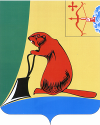 АДМИНИСТРАЦИЯ ТУЖИНСКОГО МУНИЦИПАЛЬНОГО РАЙОНАКИРОВСКОЙ ОБЛАСТИПОСТАНОВЛЕНИЕпгт ТужаО закреплении муниципальных общеобразовательных организаций, реализующих образовательные программы начального общего, основного общего и среднего общего образования, за территориями Тужинского муниципального района Кировской областиВ соответствии со статьями 7, 43 Федерального закона от 06.10.2003  № 131-ФЗ "Об общих принципах организации местного самоуправления в Российской Федерации", статьёй 67 Федерального закона от 29.12.2012 № 273-ФЗ "Об образовании в Российской Федерации", Порядком приема на обучение по образовательным программам начального общего, основного общего и среднего общего образования, утвержденным приказом Министерства образования и науки Российской Федерации от 22.01.2014 № 32, администрация Тужинского муниципального района ПОСТАНОВЛЯЕТ:1. Закрепить муниципальные общеобразовательные организации, реализующие образовательные программы начального общего, основного общего и среднего общего образования, за территориями Тужинского муниципального района согласно приложению.2.Управлению образования администрации Тужинского муниципального района (Андреева З.А.) довести настоящее постановление до сведения муниципальных общеобразовательных организаций Тужинского муниципального района, реализующих образовательные программы начального общего, основного общего и среднего общего образования.3. Признать утратившими силу Постановление администрации Тужинского муниципального района № 7 от 15.01.2016 «О закреплении общеобразовательных организаций, реализующих образовательные программы начального общего, основного общего и среднего общего образования, за территориями Тужинского муниципального района» и Постановление администрации Тужинского муниципального района №46 от 17.02.2016 «О внесении изменений в постановление администрации Тужинского муниципального района от 15.01.2016 № 7». 4.Настоящее постановление вступает в силу с момента опубликования в Бюллетене муниципальных нормативных правовых актов органов местного самоуправления Тужинского муниципального района Кировской области.       5. Контроль за выполнением настоящего постановления возложить на управление образования администрации Тужинского муниципального района.Глава Тужинскогомуниципального района	Е.В.Видякина16.01.2017№6Муниципальные общеобразовательные организации, реализующие образовательные программы начального общего, основного общего и среднего общего образования, закрепленные за территориями Тужинского муниципального района Кировской областиМуниципальные общеобразовательные организации, реализующие образовательные программы начального общего, основного общего и среднего общего образования, закрепленные за территориями Тужинского муниципального района Кировской областиМуниципальные общеобразовательные организации, реализующие образовательные программы начального общего, основного общего и среднего общего образования, закрепленные за территориями Тужинского муниципального района Кировской области